Вариант 1Задание 1На рисунке схематично изображено гуморальное влияние гипофиза на функционирование щитовидной железы.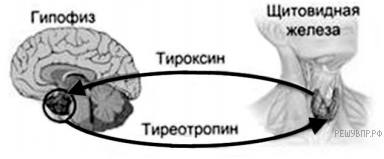 Какое общее свойство живых систем иллюстрирует схема?
Ответ: Задание 2Установите соответствие между организмами и царствами живой природы: к каждому элементу первого столбца подберите соответствующий элемент из второго столбца.ОРГАНИЗМЫА)  ежовик жёлтыйБ)  плаун годичныйВ)  португальский корабликГ)  хламидия пневмонияЦАРСТВА1)  Растения2)  Животные3)  Бактерии4)  ГрибыЗапишите в ответ цифры, расположив их в порядке, соответствующем буквам:
Ответ: Задание 3Установите последовательность систематических таксонов, начиная с наибольшего. Запишите в таблицу соответствующую последовательность цифр.1)  отряд Бесхвостые земноводные2)  род Жабы3)  вид Серая жаба4)  класс Земноводные5)  тип Хордовые
Ответ: Задание 4Установите последовательность стадий жизненного цикла папоротника орляка, начиная с оплодотворения. В ответе запишите соответствующую последовательность цифр.1)  оплодотворение2)  развитие половых клеток3)  развитие спорангиев на листьях4)  развитие корневища5)  развитие заростка6)  развитие спор в спорангиях
Ответ: Задание 5Какое заболевание врач может обнаружить с помощью флюорографического исследования грудной клетки человека?1)  туберкулёз2)  гипертонию3)  язву желудка4)  гастрит
Ответ: Задание 6Известно, что рыжий кенгуру относится к семейству сумчатых млекопитающих. Используя эти сведения, выберите из приведенного ниже списка три утверждения, относящиеся к описанию данных признаков этого организма. Запишите в таблицу цифры, соответствующие выбранным ответам.1)  Рост самца большого рыжего кенгуру составляет 1,5 метра, а вес до 85 кг.2)  Рыжий кенгуру может прыгать на 13,5 метра в длину, 3,3 в высоту и может развивать скорость до 65 км/ч.3)  Питается рыжий кенгуру травами степей и полупустынь, злаками и другими цветковыми растениями.4)  Подобно другим сумчатым, самка кенгуру рождает крошечного детеныша весом 1 г и 2 см длиной, который, хватаясь за шерсть матери, заползает в сумку.5)  В сумке детеныш хватает один из сосков и прирастает к нему губами на 2,5 месяца. Сил сосать у него нет, поэтому самка впрыскивает ему молоко в рот благодаря сокращению специальных мышц живота.6)  Повзрослев, кенгуренок начинает совершать короткие вылазки из сумки матери, тут же запрыгивая обратно при малейшем шорохе.
Ответ: Задание 7iМежду биологическими объектами и процессами, указанными в столбцах приведённой ниже таблицы, имеется определённая связь.Какое понятие следует вписать на место пропуска в этой таблице?1)  рибосома2)  шероховатая ЭПС3)  лизосома4)  аппарат Гольджи
Ответ: Задание 8Какие из перечисленных ароморфозов привели к возникновению рептилий? Выберите три верных ответа из шести и запишите в таблицу цифры, под которыми они указаны.1)  появление грудной клетки для засасывания воздуха в легкие2)  возникновение покрова из ороговевших чешуй3)  формирование пятипалых конечностей4)  появление оболочек яиц5)  возникновение кожного дыхания6)  появление второго круга кровообращения
Ответ: Задание 9Вставьте в текст «Кольчатые черви» пропущенные термины из предложенного перечня, используя для этого цифровые обозначения. Запишите в текст цифры выбранных ответов, а затем получившуюся последовательность цифр (по тексту) впишите в приведённую ниже таблицу.КОЛЬЧАТЫЕ ЧЕРВИК кольчатым червям относят животных, имеющих длинное __________(А) тело. Они подобно плоским и круглым червям  — __________(Б) животные с __________(В) симметрией тела. У кольчатых червей имеется __________(Г) и более сложные, чем у других червей, нервная система и органы чувств. Живут кольчатые черви в морях, пресных водоёмах, почве.ПЕРЕЧЕНЬ ТЕРМИНОВ:1)  двухслойное2)  членистое3)  кровеносная система4)  двухсторонняя5)  нечленистое6)  трёхслойное7)  лучевая8)  дыхательная системаЗапишите в ответ цифры, расположив их в порядке, соответствующем буквам:
Ответ: Задание 10Установите соответствие между признаком обыкновенной беззубки и критерием вида, для которого этот признак характерен. Для этого к каждому элементу первого столбца подберите позицию из второго столбца. Впишите в таблицу цифры выбранных ответов.ПРИЗНАКA)  личинка развивается в водеБ)  раковина образована двумя створкамиВ)  тело покрыто мантиейГ)  питается водными организмамиД)  кровеносная система незамкнутаяЕ)  взрослое животное обитает в пресных водоёмахКРИТЕРИЙ ВИДА1)  морфологический2)  экологическийЗапишите в ответ цифры, расположив их в порядке, соответствующем буквам:
Ответ: Задание 11Верны ли следующие суждения о жизнедеятельности животных?А.  В сократительных вакуолях простейших скапливаются непереваренные остатки пищи, которые удаляются во внешнюю среду.Б.  Вокруг частиц пищи у простейших образуются пищеварительные вакуоли.1)  верно только А2)  верно только Б3)  верны оба суждения4)  оба суждения неверны
Ответ: Задание 12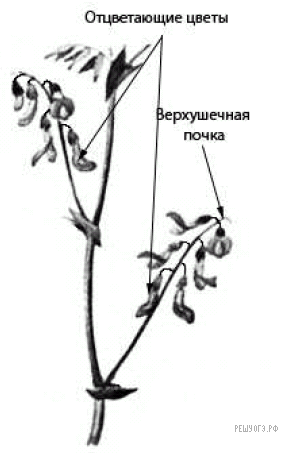 Существует несколько вариантов классификации цветков и соцветий.A. По сложности околоцветника цветки бывают:1)  с простым околоцветником (имеются только лепестки),2)  со сложным околоцветником (имеют чётко выраженные чашечку и венчик).Соцветия делят по следующим признакам:Б. По степени разветвления:1)  простые (на главной оси располагаются одиночные цветки),2)  сложные (на главной оси располагаются частные соцветия).B. По наличию цветоножки у каждого цветка:1)  с сидячими цветками (цветки непосредственно на стебле),2)  с цветками, имеющими цветонос.Г. По очерёдности раскрытия цветков:1)  ботрические (снизу вверх),2)  цимозные (сверху вниз).Д. По наличию цветка на верхушке:1)  открытые (нет цветка на верхушке),2)  закрытые (есть цветок на верхушке).Классифицируйте приведённое на рисунке соцветие по всем пяти вариантам классификации.Запишите в ответ цифры, расположив их в порядке, соответствующем буквам:
Ответ: Задание 13Под каким номером изображён головной мозг человека?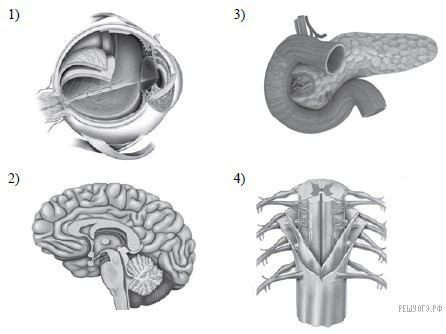 Ответ: Задание 14Какая из перечисленных систем органов человека развивается из эктодермы?1)  пищеварительная2)  дыхательная3)  кровеносная4)  нервная
Ответ: Задание 15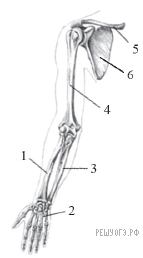 Выберите три верно обозначенные подписи к рисунку, на котором изображено строение скелета руки человека. Запишите в таблицу цифры, под которыми они указаны.1)  лучевая кость2)  локтевая кость3)  малоберцовая кость4)  кость предплечья5)  ключица6)  лопатка
Ответ: Задание 16Какие функции регулирует симпатический отдел вегетативной нервной системы человека? Выберите три верных ответа из шести и запишите цифры, под которыми они указаны.1)  ослабление сердечных сокращений2)  усиление желудочного сокоотделения3)  усиление сердечных сокращений4)  ослабление волнообразных движений кишечника5)  уменьшение потоотделения6)  учащение дыхательных движений
Ответ: Задание 17Установите соответствие между перечисленными парами костей и типами сочленения этих костей. Для этого к каждому элементу первого столбца подберите позицию из второго столбца. Впишите в таблицу цифры выбранных ответов.ПАРЫ КОСТЕЙА)  тазовая и бедреннаяБ)  ребро и грудинаВ)  теменная и затылочнаяГ)  плечевая и локтеваяД)  1-я и 2-я фаланги указательного пальца рукиЕ)  7-й и 8-й позвонкиТИПЫ СОЧЛЕНЕНИЯ1)  подвижное2)  полуподвижное3)  неподвижноеЗапишите в ответ цифры, расположив их в порядке, соответствующем буквам:
Ответ: Задание 18Рассмотрите рисунок с изображением повреждений кровеносных сосудов. Какой сосуд повреждён на первом рисунке? Назовите один из признаков, по которому вы это определили.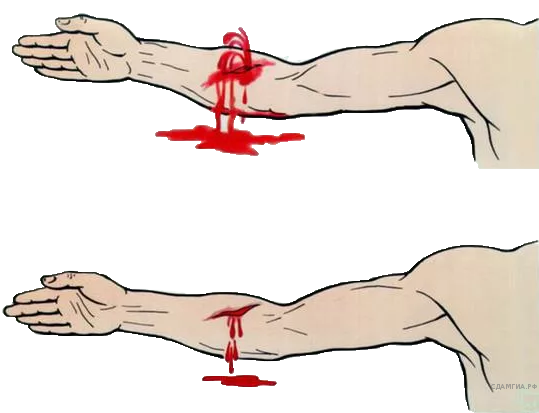 АБВГОБЪЕКТПРОЦЕСС...образование секреторных пузырьковмитохондриясинтез АТФАБВГАБВГДЕАБВГДАБВГДЕ